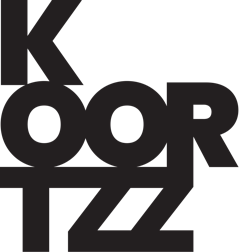 REG JANSWOII: Het Ardennen OffensiefDuur 2x 50 Minuten   (vragenronde optioneel)Op 16 December 1944 vallen de Duitsers België binnen.  Met Stalins Rode Leger dat aan de poorten van Nazi-Duitsland staat in het oosten en de Geallieerde troepen die vanuit het westen hun opmars maken is Hitler nerveus op zoek naar een oplossing om het tij te doen keren. Door de haven van Antwerpen in te nemen zou hij niet enkel een heel Amerikaans leger gijzelen in het noorden maar ook de levensnoodzakelijke bevoorradingsader van dit leger afsnijden. Dit zou de situatie in zijn voordeel doen kantelen en hem mogelijk de kans bieden zijn plannen terug op de rails te krijgen.Het gebied dat werd uitgekozen om de aanval in te zetten was de Belgische Ardennen, heuvelachtig met onverharde wegen, moeilijk berijdbaar en net daardoor het minst verdacht. Het succes van de operatie, die Wacht am Rein werd gedoopt, hing volledig af van het weer, de snelheid van uitvoering en het verrassingseffect.Het Ardennen Offensief, ook wel ‘The Battle of the Bulge’ of het ‘Von Rundstedt Offensief’ genoemd, was de laatste grote operatie van Duitsland tijdens de Tweede Wereldoorlog en tevens ook de grootste slag in de geschiedenis van het Amerikaanse leger. Vijf weken lang, in een gebied dat zich uitstrekt over 3450 vierkante kilometer bevochten meer dan een miljoen soldaten elkaar met ongeveer een 190.000 militaire slachtoffers tot gevolg. Twintig maal een ‘Medal of Honor’, de tweede grootste overgave in de geschiedenis van Amerikaanse troepen in een oorlog, twee bajonet aanvallen en een reeks oorlogsmisdaden kleuren het palet van deze gruwelijke battle.Tijdens deze lezing schetst WWII historicus Reg Jans een duidelijk beeld van het Ardennen Offensief. Een verhelderende tijdlijn vanaf de bevrijding in September 1944 tot aan het einde van de gevechten in 1945. In zijn typerende eigen stijl vertelt Reg onder andere over het bloedbad in Malmedy, de verdediging van St Vith, Bastogne, Operatie Greif en Afro-Amerikaanse soldaten, dit alles doorspekt met persoonlijke verhalen die Reg heeft verkregen door zijn relaties met bevriende oorlogsveteranen.Een zeer leerrijke, onderhoudende ervaring met een vleugje humor van de bovenste plank!